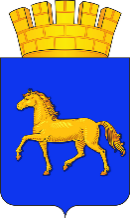 РОССИЙСКАЯ ФЕДЕРАЦИЯКРАСНОЯРСКИЙ КРАЙМУНИЦИПАЛЬНОЕ ОБРАЗОВАНИЕ ГОРОД МИНУСИНСКМИНУСИНСКИЙ ГОРОДСКОЙ СОВЕТ ДЕПУТАТОВРЕШЕНИЕ24.05.2023                                                                                                                №10-56рг. Минусинск
 Об утверждении порядка продажи объектов муниципального жилищного фонда муниципального образования город Минусинск Красноярского края
В соответствии с Гражданским кодексом Российской Федерации, Жилищным кодексом Российской Федерации, федеральными законами от 06.10.2003 № 131-ФЗ «Об общих принципах организации местного самоуправления в Российской Федерации», от 29.07.1998 № 135-ФЗ «Об оценочной деятельности в Российской Федерации», Уставом городского округа  город Минусинск Красноярского края,  в целях эффективного управления муниципальной собственностью города, Минусинский городской Совет депутатов РЕШИЛ:1. Утвердить порядок продажи объектов муниципального жилищного фонда муниципального образования город Минусинск, согласно приложению.2. Контроль за выполнением решения возложить на постоянную комиссию Минусинского городского Совета депутатов Минусинского городского Совета депутатов по городскому и жилищно – коммунальному хозяйству, градостроительству,  собственности и земельным вопросам. 3. Решение вступает в силу в день, следующий за днем его  официального опубликования в печатном средстве массовой информации «Минусинск официальный».       Глава города   Минусинска                                           Председатель Минусинского                                                                                     городского Совета депутатов            подпись         А.О. Первухин                                          подпись        Л.И. Чумаченко                    Приложение к решению                                               Минусинского городского                                  Совета депутатов                                            от 24.05.2023 №10-56р
ПОРЯДОК ПРОДАЖИ ОБЪЕКТОВ МУНИЦИПАЛЬНОГО ЖИЛИЩНОГО ФОНДА МУНИЦИПАЛЬНОГО ОБРАЗОВАНИЯ ГОРОД МИНУСИНСККРАСНОЯРСКОГО КРАЯ1. Общие положения1.1. Настоящий порядок продажи объектов муниципального жилищного фонда муниципального образования город Минусинск Красноярского края (далее - Порядок), разработанный в соответствии с Гражданским кодексом Российской Федерации,  Жилищным кодексом Российской Федерации и Уставом городского округа город Минусинск Красноярского края, определяет порядок и условия продажи объектов муниципального жилищного фонда муниципального образования город Минусинск Красноярского края, перешедших в муниципальную собственность на основании гражданско-правовых сделок, в порядке наследования по закону и по иным основаниям, предусмотренным действующим законодательством Российской  Федерации.1.2. Предметом продажи (далее - объекты муниципального жилищного фонда) в соответствии с настоящим Порядком могут являться:
- доли в праве общей долевой собственности на жилые помещения;
- жилые помещения с ограниченным уровнем благоустройства, признанные непригодными для проживания в соответствии с Положением о признании помещения жилым помещением, жилого помещения непригодным для проживания, многоквартирного дома аварийным и подлежащим сносу или реконструкции, садового дома жилым домом и жилого дома садовым домом, утвержденным постановлением Правительства Российской Федерации от 28.01.2006 № 47;Действие настоящего Порядка не распространяется на объекты муниципального жилищного фонда, расположенные в многоквартирных домах, признанных аварийными.1.3. Продажа заселенных жилых помещений не допускается, за исключением продажи долей в праве общей долевой собственности на жилые помещения.1.4. Рыночная стоимость подлежащих продаже в соответствии с настоящим Порядком объектов муниципального жилищного фонда определяется в отчетах оценщика, которые составляются в соответствии с положениями Федерального закона от 29.07.1998 № 135-ФЗ «Об оценочной деятельности в Российской Федерации».Заказчиком услуг по оценке рыночной стоимости указанных объектов муниципального жилищного фонда является управление экономики и имущественных отношений администрации города Минусинска. Муниципальный контракт на оказание услуг по оценке заключается в соответствии с положениями Федерального закона от 05.04.2013 № 44-ФЗ «О контрактной системе в сфере закупок товаров, работ, услуг для обеспечения государственных и муниципальных нужд».1.5. Продажа объектов муниципального жилищного фонда осуществляется Администрацией города Минусинска на основании решения Минусинского городского Совета депутатов об отчуждении объекта муниципального жилищного фонда.1.6. Средства от продажи объектов муниципального жилищного фонда поступают в бюджет города Минусинска.1.7. Продажа доли в праве общей долевой собственности на жилые помещения осуществляется по заявлению участника общедолевой собственности в соответствии разделом 2 настоящего Порядка. В случае отказа заявителя от приобретения доли в жилом помещении и в случае если все участники общей долевой собственности на жилое помещение в письменной форме отказались приобрести долю, доля в праве общей долевой собственности на жилое помещение, а также жилые помещения с ограниченным уровнем благоустройства, признанные непригодными для проживания,  подлежат реализации с торгов.  
2. Продажа долей в праве общей долевой собственности на жилые помещения2.1. Продажа доли в праве общей долевой собственности на жилое помещение осуществляется в соответствии с положениями статьи 250 Гражданского кодекса Российской Федерации иным участникам общей долевой собственности на жилое помещение (физическим или юридическим лицам).2.2. Участник общей долевой собственности на жилое помещение, желающий приобрести по договору купли-продажи долю в праве общей долевой собственности на жилое помещение, принадлежащую муниципальному образования город Минусинск (далее - Заявитель), представляет в Администрацию города Минусинска заявление с просьбой о продаже доли в праве общей долевой собственности на жилое помещение.К данному заявлению прилагаются следующие документы:1) документ, удостоверяющий личность Заявителя, в соответствии с действующим законодательством Российской Федерации (в случае если Заявителем является физическое лицо);2) доверенность, оформленная в соответствии с действующим гражданским законодательством Российской Федерации (в случае представления интересов Заявителя уполномоченным лицом);3) заверенные копии учредительных документов (в случае если Заявителем является юридическое лицо);4) документ, который подтверждает полномочия руководителя юридического лица на осуществление действий от имени юридического лица (копия решения о назначении этого лица или о его избрании) и в соответствии с которым руководитель юридического лица обладает правом действовать от имени юридического лица без доверенности (в случае если Заявителем является юридическое лицо);5) решение об одобрении или о совершении крупной сделки либо копия данного решения, в случае если требование о необходимости наличия данного решения для совершения крупной сделки установлено федеральными законами и иными нормативными правовыми актами Российской Федерации и (или) учредительными документами юридического лица и для данного юридического лица заключение договора купли-продажи доли в праве общей долевой собственности на жилое помещение является крупной сделкой (в случае если Заявителем является юридическое лицо);6) сведения о гражданах, зарегистрированных в жилом помещении;7) технический паспорт или выписка из технического паспорта на жилое помещение, долю в праве общей долевой собственности на которое приобретает Заявитель;8) документы, подтверждающие принадлежность Заявителю доли в праве общей долевой собственности на жилое помещение (договор купли-продажи, договор дарения, договор мены, свидетельство о праве на наследство по закону (завещанию), решение суда и иные документы);9) выписка из ЕГРН об основных характеристиках и зарегистрированных правах на объект недвижимости (жилое помещение, долю в праве общей долевой собственности, на которое приобретает Заявитель), выданная органом регистрации прав;10) справка о правах на земельный участок (в случае продажи доли в праве общей долевой собственности на жилой дом);11) согласие Заявителя на обработку его персональных данных, содержащихся в представленных заявлении и документах.2.3. Заявитель вправе не представлять документы, предусмотренные подпунктами 9, 10, 11 пункта 3.2 настоящего Порядка, а именно:1) выписку из ЕГРН об основных характеристиках и зарегистрированных правах на объект недвижимости (жилое помещение, долю в праве общей долевой собственности на которое приобретает Заявитель), выданную органом регистрации прав;2) выписку из реестра муниципального имущества;3) справку о правах на земельный участок.В случае если данные документы Заявителем не представлены, Управление самостоятельно запрашивает документы (их копии или содержащиеся в них сведения), подлежащие представлению в рамках межведомственного информационного взаимодействия, в органах государственной власти, в распоряжении которых находятся данные документы (их копии или содержащиеся в них сведения), в соответствии с нормативными правовыми актами Российской Федерации, нормативными правовыми актами субъектов Российской Федерации, муниципальными правовыми актами города Минусинска.2.4. После представления Заявителем полного комплекта документов, предусмотренных пунктом 2.2 настоящего Порядка, обязанность по представлению которых возложена на Заявителя, Управление в соответствии с положениями Федерального закона от 05.04.2013 № 44-ФЗ «О контрактной системе в сфере закупок товаров, работ, услуг для обеспечения государственных и муниципальных нужд» заключает с оценщиком муниципальный контракт на оказание услуг по оценке доли в праве общей долевой собственности на жилое помещение.2.5. В течение 5 рабочих дней с даты получения отчета об оценке Управление направляет копию указанного отчета Заявителю.2.6. Заявитель в течение 15 рабочих дней с даты получения копии отчета об оценке представляет в Управление письменное согласие на приобретение доли в праве общей долевой собственности на жилое помещение по цене, указанной в отчете об оценке, либо отказ от ее приобретения.Одновременно с согласием на приобретение доли в праве общей долевой собственности на жилое помещение по цене, указанной в отчете об оценке, Заявитель представляет в Управление экономики и имущественных отношений администрации города Минусинска документы, подтверждающие наличие у Заявителя денежных средств, достаточных для оплаты стоимости доли в праве общей долевой собственности на жилое помещение (выписка банка о наличии денежных средств на счете Заявителя, справка кредитной организации о размере кредита, который кредитная организация готова предоставить Заявителю, договор займа, заключенный с организацией или физическим лицом, с указанием цели и срока его использования или иные документы, подтверждающие наличие денежных средств у Заявителя).2.7. Управление экономики и имущественных отношений администрации города Минусинска в течение 15 рабочих дней с даты получения письменного согласия Заявителя, предусмотренного пунктом 2.6. настоящего Порядка, осуществляет подготовку проекта решения по вопросу продажи доли в праве общей долевой собственности на жилое помещение для внесения его в Минусинский городской Совет депутатов.2.8. Управление экономики и имущественных отношений администрации города Минусинска в течение 5 рабочих дней с даты вступления в силу решения Минусинского городского Совета депутатов о продаже или об отказе в продаже доли в праве общей долевой собственности на жилое помещение письменно уведомляет Заявителя о принятом решении.2.9. В течение 10 рабочих дней с даты получения уведомления о принятии Минусинским городским Советом депутатов решения о продаже доли в праве общей долевой собственности на жилое помещение Администрация города Минусинска и Заявитель заключают договор купли-продажи доли в праве общей долевой собственности на жилое помещение.Договор купли-продажи доли в праве общей долевой собственности на жилое помещение подлежит нотариальному удостоверению. Расходы, связанные с нотариальным удостоверением договора купли-продажи доли в праве общей долевой собственности на жилое помещение, несет Заявитель.В случае невозможности подписать договор в указанный выше срок Заявитель обязан представить в Управление экономики и имущественных отношений администрации города Минусинска гарантийное письмо с указанием срока подписания договора, который не должен превышать 30 рабочих дней с даты получения уведомления, предусмотренного пунктом 2.8. настоящего Порядка.2.10. В случае оплаты цены, предусмотренной договором купли-продажи доли в праве общей долевой собственности на жилое помещение, за счет собственных средств Заявителя указанный договор должен содержать условие о перечислении денежных средств на лицевой счет Администрации города Минусинска, в течение 3 рабочих дней с даты заключения договора купли-продажи.В случае оплаты цены, предусмотренной договором купли-продажи доли в праве общей долевой собственности на жилое помещение, за счет средств ипотечного жилищного кредита указанный договор должен содержать условие о перечислении денежных средств на лицевой счет Администрации города Минусинска, в течение 15 рабочих дней с даты государственной регистрации перехода права собственности на долю в праве общей долевой собственности на жилое помещение к Заявителю.В случае оплаты цены, предусмотренной договором купли-продажи доли в праве общей долевой собственности на жилое помещение, за счет средств субсидий или иных форм государственной поддержки за счет средств бюджетов всех уровней бюджетной системы Российской Федерации, предоставляемых в целях улучшения жилищных условий, включая средства материнского (семейного) капитала, указанный договор должен содержать условие о перечислении денежных средств на лицевой счет Администрации города Минусинска, в сроки, установленные федеральными нормативными правовыми актами, нормативными правовыми актами субъектов Российской Федерации или муниципальными правовыми актами. При этом до момента оплаты цены, предусмотренной договором купли-продажи доли в праве общей долевой собственности на жилое помещение, указанная в договоре доля в праве общей долевой собственности на жилое помещение находится в залоге у муниципального образования город Минусинск.2.11. Передача доли в праве общей долевой собственности на жилое помещение осуществляется на основании подписываемого сторонами передаточного акта.В случае оплаты цены, предусмотренной договором купли-продажи доли в праве общей долевой собственности на жилое помещение, за счет собственных средств Заявителя передаточный акт подписывается сторонами после поступления денежных средств на лицевой счет Управления.В случае оплаты цены, предусмотренной договором купли-продажи доли в праве общей долевой собственности на жилое помещение, за счет средств ипотечного жилищного кредита либо за счет средств субсидий или иных форм государственной поддержки за счет средств бюджетов всех уровней бюджетной системы Российской Федерации, предоставляемых в целях улучшения жилищных условий, включая средства материнского (семейного) капитала, передаточный акт подписывается сторонами одновременно с подписанием договора купли-продажи.2.12. После подписания передаточного акта переход права на долю в праве общей долевой собственности на жилое помещение подлежит государственной регистрации в органе регистрации прав.2.13. До момента исполнения обязательств по договору купли-продажи в полном объеме контроль за исполнением решения Минусинского городского Совета депутатов обеспечивает Управление экономики и имущественных отношений администрации города Минусинска.2.14. В случае если желание приобрести долю в праве общей долевой собственности на жилое помещение изъявляют более одного участника общей долевой собственности, то указанная доля подлежит продаже участнику общей долевой собственности, заявление с просьбой о продаже доли в праве общей долевой собственности на жилое помещение которого, поступившее в Управление экономики и имущественных отношений администрации города Минусинска, датировано более ранней календарной датой и временем регистрации заявления.3. Отказ от приобретения по договору купли-продажи доли в праве общей долевой собственности на жилое помещение3.1. Заявитель признается отказавшимся от приобретения по договору купли-продажи  доли в праве общей долевой собственности на жилое помещение в случаях:1) направления в адрес Управления экономики и имущественных отношений администрации города Минусинска письменного отказа от приобретения доли в праве общей долевой собственности на жилое помещение по цене, указанной в отчете об оценке, в соответствии с пунктом 2.6. настоящего Порядка;2) непредставления в Управление экономики и имущественных отношений администрации города Минусинска письменного согласия (отказа) приобрести долю в праве общей долевой собственности на жилое помещение по цене, указанной в отчете об оценке, в течение срока, указанного в пунктах 2.6. настоящего Порядка, и/или непредставления в течение указанного срока документов, предусмотренных пунктами 2.6. настоящего Порядка;3) направления в адрес Управления экономики и имущественных отношений  письма с отказом от подписания договора купли-продажи;4) не подписания договора купли-продажи в срок, установленный пунктами 2.9. настоящего Порядка.3.2. В случае отказа Заявителя от приобретения доли в праве общей долевой собственности на жилое помещение Управление экономики и имущественных отношений администрации города Минусинска направляет иным участникам общей долевой собственности предложение приобрести долю в праве общей долевой собственности на жилое помещение с указанием цены и других условий продажи.В случае если в течение одного месяца с даты получения указанного предложения ни один из участников общей долевой собственности не изъявит желание приобрести долю в праве общей долевой собственности на жилое помещение, Администрация города Минусинска вправе осуществить продажу указанной доли на аукционе по цене, определенной в отчете об оценке, в соответствии с разделом IV настоящего Порядка.В случае если все остальные участники долевой собственности в письменной форме откажутся от покупки продаваемой доли, такая доля может быть продана на аукционе ранее указанного выше срока.
4. Продажа на аукционах долей в праве общей долевой собственности на жилые помещения, жилых помещений с ограниченным уровнем благоустройства, признанных непригодными для проживания4.1. Объекты подлежащие реализации с торгов.4.1.1. Продаже на аукционе подлежат принадлежащие муниципальному образованию город Минусинск:- доли в праве общей долевой собственности на жилые помещения в случае отказа Заявителя от приобретения по договору купли-продажи доли в праве общей долевой собственности на жилое помещение (при отсутствии иных участников общей долевой собственности, обладающих правом преимущественной покупки в соответствии со статьей 250 Гражданского кодекса Российской Федерации);- доли в праве общей долевой собственности на жилые помещения, в случае если Управление экономики и имущественных отношений администрации города Минусинска в соответствии со статьей 250 Гражданского кодекса Российской Федерации направило остальным участникам общей долевой собственности предложение приобрести долю в праве общей долевой собственности на жилое помещение с указанием цены, определенной на основании отчета об оценке, и других условий продажи, а участники общей долевой собственности в течение месяца с даты получения названного предложения не изъявили желание приобрести долю в праве общей долевой собственности на жилое помещение. В случае если все остальные участники долевой собственности в письменной форме откажутся от покупки продаваемой доли, такая доля может быть продана на аукционе ранее указанного выше срока;- жилые помещения с ограниченным уровнем благоустройства, признанные непригодными для проживания в соответствии с Положением о признании помещения жилым помещением, жилого помещения непригодным для проживания, многоквартирного дома аварийным и подлежащим сносу или реконструкции, садового дома жилым домом и жилого дома садовым домом, утвержденным постановлением Правительства Российской Федерации от 28.01.2006 № 47;4.2. Организация и проведение торгов4.2.1. Организация и проведение торгов по отчуждению (продаже) доли в праве общей долевой собственности на жилые помещения и жилые помещения с ограниченным уровнем благоустройства, признанные непригодными для проживания (далее Объекты) осуществляется в порядке, аналогичном предусмотренному  ст. 18 Федерального закона от 21.12.2001 № 178-ФЗ «О приватизации государственного и муниципального имущества» и постановлением Правительства Российской Федерации  от 27 августа 2012 г. № 860 «Об организации и проведении продажи государственного и муниципального имущества в электронной форме».4.2.2. Организатором торгов выступает управление экономики и имущественных отношений администрации города Минусинска, действующий от имени собственника муниципального имущества- Администрации города Минусинска Красноярского края.4.2.3. Продажа Объектов проводится в форме электронного аукциона на электронной торговой площадке. Проведение продажи осуществляется оператором электронной площадки.4.2.4.Управление экономики и имущественных отношений администрации города Минусинска привлекает оператора электронной площадки из числа операторов электронных площадок, перечень которых утвержден распоряжением Правительства Российской Федерации от 12 июля 2018 г. № 1447-р «Об утверждении Перечня операторов электронных площадок и специализированных электронных площадок, предусмотренных Федеральными законами от 5 апреля 2013 г. № 44-ФЗ, от 18 июля 2011 г. № 223-ФЗ».4.2.5.Информационное сообщение о проведении электронного аукциона (далее – информационное сообщение), а также образец договора купли-продажи Объекта размещается управлением экономики и имущественных на официальном сайте Российской Федерации, определенном Правительством Российской Федерации для размещения информации о проведении торгов, на официальном сайте продавца – Администрации города Минусинска, а также на электронной торговой площадке в сети Интернет (наименование торговой площадки указано в информационном                	 сообщении). Перечень документов, предоставляемых претендентами для участия в торгах в электронном виде, определяется аукционной документацией, утверждаемой постановлением Администрации города Минусинска.  Прием заявок и прилагаемых к ним документов начинается с даты и времени, указанных в информационном сообщении о проведении продажи муниципального жилищного фонда, осуществляется в течение не менее 25 календарных дней и заканчивается не позднее чем за 3 рабочих дня до дня определения продавцом участников.4.2.6. Начальная цена Объектов устанавливается на основании отчетов об оценке муниципального имущества, составленного в соответствии с Федеральным законом от 29 июля 1998 г. № 135-ФЗ «Об оценочной деятельности в Российской Федерации». Мероприятия по оценке рыночной стоимости Объектов проводятся управлением экономики и имущественных отношений администрации города Минусинска.4.2.7. Для обеспечения доступа к участию в электронном аукционе любому юридическому или физическому лицу необходимо пройти процедуру регистрации (аккредитации) на электронной площадке (далее – Претендент) и иметь действующий Лицевой счет (на электронной площадке). Регистрация на электронной площадке проводится без взимания платы.4.3. Условия участия в торгах  4.3.1. Для участия в электронном аукционе Претенденты перечисляют задаток в размере 20 процентов начальной цены продажи Объекта и заполняют размещенную в открытой части электронной площадки форму заявки с приложением электронных документов в соответствии с перечнем, приведенным в информационном сообщении.4.3.2. Заявки для участия в электронном аукционе и прилагаемые к ним документы подаются на электронную площадку, начиная с даты и времени начала приема заявок до времени и даты окончания приема заявок, указанных в информационном сообщении.4.3.3. Подача Претендентом заявки на участие в электронном аукционе и перечисление задатка являются акцептом такой оферты, после чего договор о задатке считается заключенным в письменной форме на условиях информационного сообщения.4.3.4. Претендент вправе не позднее дня окончания приема заявок отозвать заявку путем направления уведомления об отзыве заявки на электронную площадку. В течение одного рабочего дня со дня отзыва заявки на участие в электронном аукционе, оператор электронной площадки автоматически прекращает блокирование денежных средств Претендента в размере задатка на участие в процедуре.4.3.5. Один Претендент имеет право подать только одну заявку на участие в электронном аукционе, по каждому лоту аукциона.4.3.6. Оператор электронной площадки отказывает Претенденту в приеме заявки в случае не заполнения полей (обязательных для заполнения), обеспечивает уведомление претендентов о принятом управлением экономики и имущественных отношений администрации города Минусинска  решении о признании их участниками либо об отказе в доступе к участию в продаже Объекта.4.3.7. Претендент не допускается к участию в электронном аукционе по следующим основаниям:а) представлены не все документы в соответствии с перечнем, указанным в информационном сообщении, или оформление указанных документов не соответствует требованиям законодательства Российской Федерации;б) заявка подана лицом, не уполномоченным Претендентом на осуществление таких действий.в) представленные документы не подтверждают право Претендента быть покупателем имущества в соответствии с законодательством Российской Федерации.г) не подтверждено поступление в установленный срок задатка на счета, указанные в информационном сообщении.4.3.8. Претендент приобретает статус участника электронного аукциона с момента оформления управлением экономики и имущественных отношений  протокола об определении участников  торгов.4.4. Порядок проведения торгов, определения победителей  4.4.1. Электронный аукцион проводится в указанные в информационном сообщении день и час на электронной площадке, размещенной в сети Интернет, путем последовательного повышения участниками начальной цены продажи Объекта на величину, равную либо кратную величине «шаг аукциона». «Шаг аукциона» устанавливается продавцом в фиксированной сумме, составляющей не более 5 процентов начальной цены продажи Объекта, и не изменяется в течение всего аукциона.4.4.2. Во время проведения процедуры электронного аукциона оператор электронной площадки обеспечивает доступ участников к закрытой части электронной площадки и возможность представления ими предложений о цене имущества. Предложением о цене признается подписанное электронной подписью Участника предложение участника, увеличенное на величину, равную или кратную «шагу аукциона», от начальной цены продажи Объекта или от лучшего предложения о цене, или предложение, равное начальной цене продажи Объекта.4.4.3. Победителем электронного аукциона признается физическое или юридическое лицо, предложившее в ходе торгов наиболее высокую цену за Объект.4.4.4. Процедура электронного аукциона считается завершенной с момента подписания Комитетом протокола об итогах аукциона.           4.4.5.Электронный аукцион признается несостоявшимися в случае,  если:-не было подано ни одной заявки на участие либо ни один из Претендентов не признан участником;-принято	решение	о	признании	только	одного Претендента   участником;-ни один из участников не сделал предложение о начальной цене                            Объекта.Решение	о	признании	аукциона	несостоявшимся оформляется управлением экономики и имущественных отношений в форме протокола об итогах аукциона.4.5. Порядок заключения договора купли – продажи объекта, оплаты и передачи его покупателю.   4.5.1. В течение пяти рабочих дней со дня подведения итогов электронного аукциона с победителем аукциона администрацией города Минусинска Красноярского края заключается договор купли- продажи   Объекта.4.5.2. При уклонении или отказе победителя аукциона от заключения в установленный срок договора купли-продажи Объекта результаты аукциона аннулируются управлением экономки и имущественных отношений администрации города Минусинска, победитель утрачивает право на заключение указанного договора, задаток ему не возвращается.4.5.3. Передача Объекта покупателю по акту приема-передачи осуществляется управлением экономики и имущественных отношений администрации города Минусинска не позднее, чем через 30 календарных дней после дня оплаты стоимости Объекта. Факт оплаты подтверждается выпиской со счета Администрации города Минусинска. 4.5.4.  Право собственности на Объект переходит к покупателю с момента государственной регистрации этого права в установленном порядке. Заявление на регистрацию перехода права собственности подается сторонами (Комитетом и победителем) совместно в течение 30 рабочих дней с момента подписания акта приема-передачи Объекта.4.5.5. В соответствии со статьей 53 Жилищного кодекса Российской Федерации, переход права собственности на Объект не является основанием принятия граждан на учет в качестве нуждающихся в жилых помещениях по договору социального найма до истечения пяти лет со дня совершения указанных действий.